Впрочем, у нас в детском саду открыта  дорога в творческое будущее не только для педагогов, но и для талантливых детей. Каждый год мои воспитанники становятся лауреатами  городского конкурса «Юные таланты» и других творческих состязаний, и были отмечены призовыми местами конкурса.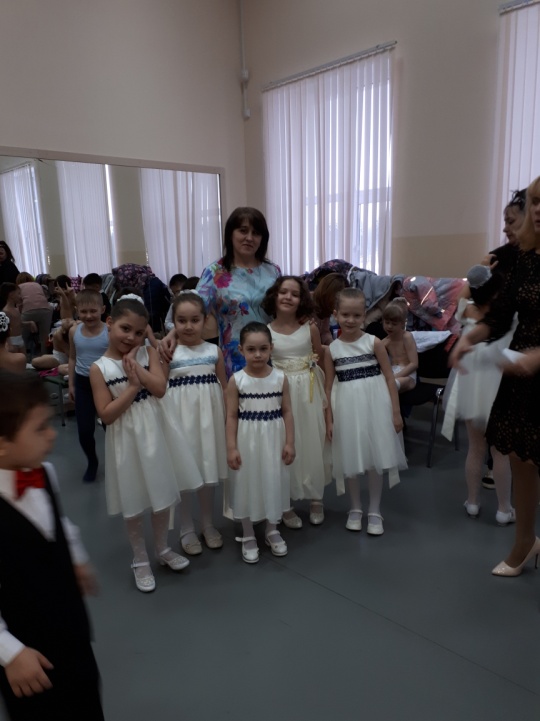 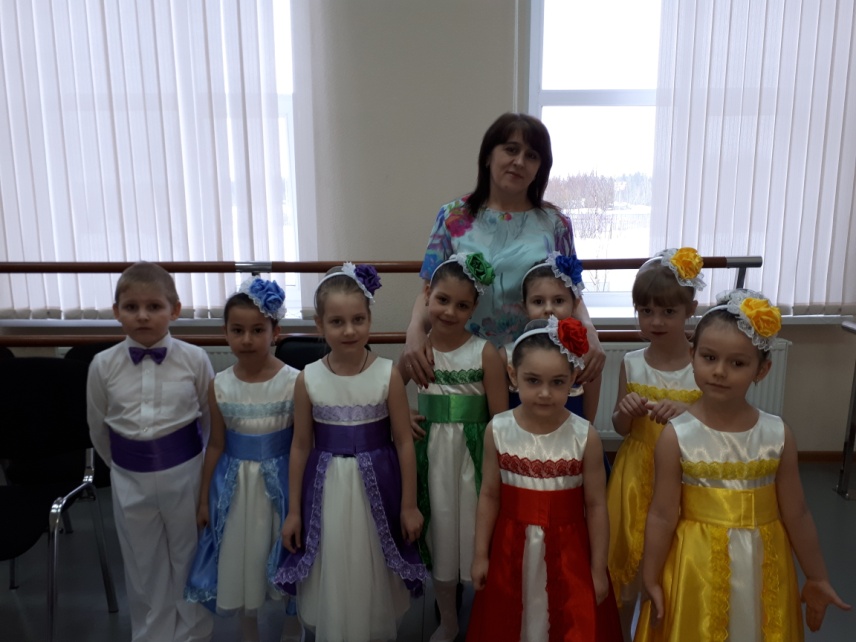 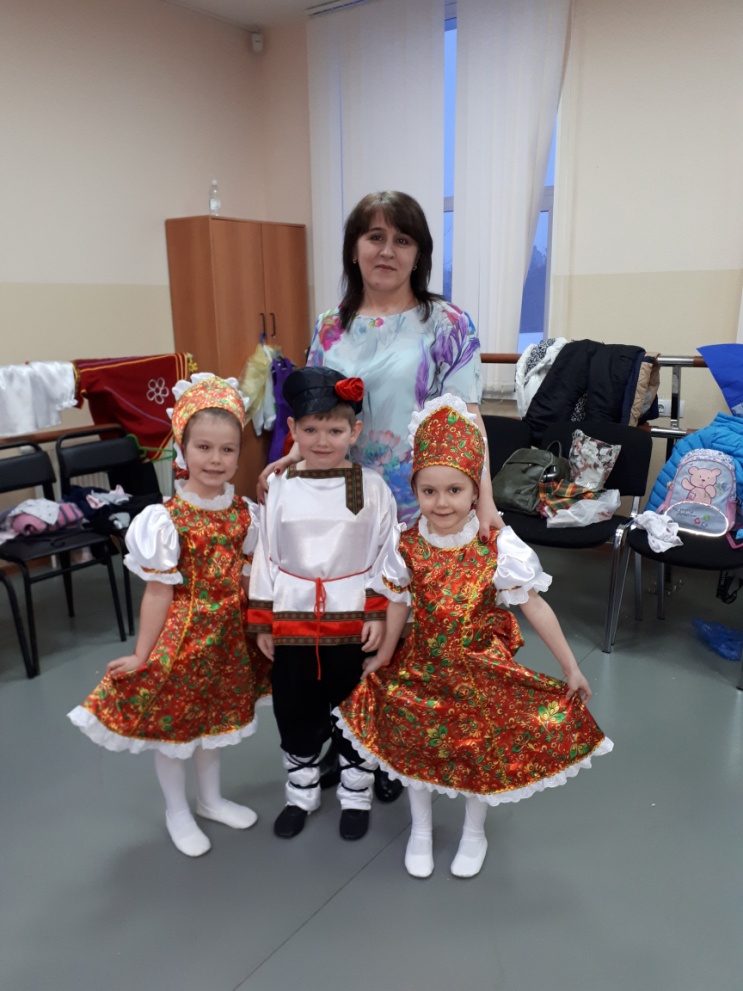 